NEW MEMBER APPLICATION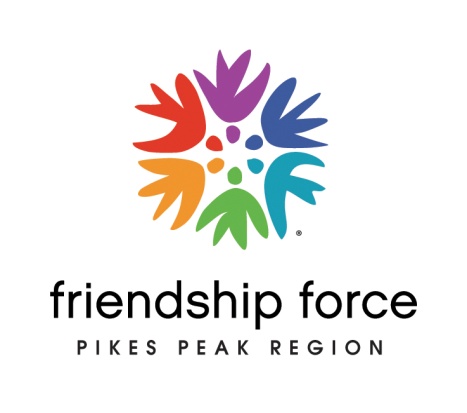 “Changing the Way You See the World”Welcome to membership in Friendship Force International (FFI) and to Friendship Force of the Pikes Peak Region (FFPPR).  We want to make sure that you, as an ambassador for world friendship, understand the FFI mission and the FFPPR activities that support this mission.FFI Mission:  To promote global understanding across the barriers that separate people.  By connecting the world, one friend at a time, we will create a world of friends that becomes a world of peace.  We are all about changing the way you see the world.Tagline: Explore • Understand • Serve Explore:  We explore new countries and regions. We explore new cultures and new ways to connect across the barriers that separate us. Understand:  By sharing a home, meals, conversation and everyday experiences, people become friends, seeing beyond governments and borders into the heart of a country and its people.  By combining home hospitality with cultural exploration, we reach a new level of understanding. Serve:  Exploration leads to understanding.  Understanding leads to an acceptance of our common humanity and the desire to serve our global village—with words and actions.I understand and support the mission of Friendship Force and will participate in its activities.Signature ________________________________________________	Date _____________________________Name __________________________________________________	Spouse ___________________________Address __________________________________________	City ___________________ Zip _____________Phone _________________________________ E-mail _____________________________________________Cell ___________________________________ Languages you speak __________________________________Skills, hobbies, interests _______________________________________________________________________I would like to participate in the following FFPPR activities: Foreign Journeys 	 Domestic Journeys 	    Home Hosting 	 Dinner Hosting  Event Planning 	 Day Hosting 		 TransportationPlease print your first name as you want it to appear on your badge. _____________________________________I was introduced to Friendship Force by __________________________________________________________Annual membership dues: $70 for couples, $35 singles.Please make checks payable to Friendship Force of the Pikes Peak Region.   Mail this form and your check toDick Battersby, FFPPR Treasurer     2591 Willow Glen Drive, Colorado Springs, CO 80920